Aanvinklijst schooljaar 2022-2023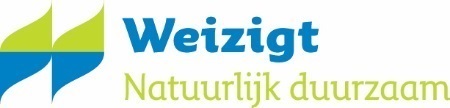 Natuur- en Duurzaamheidseducatie 
scholen DordrechtNaam leerkracht:	………………………………………………………………………………………..Groep:			……………………………………….       Aantal leerlingen:	………………………
*voor deze activiteiten meld je je direct aan bij de betreffende organisaties.
Aan de molenexcursie zijn kosten verbonden.

*als er één dag of dagdeel is genoemd, is alleen die dag of dat dagdeel mogelijkVoor de Biesbosch belevenissen uiterlijk 2 maanden van te voren inschrijven. 
Dit in verband met het inplannen van de gidsen.Verzorg jij de aanvragen voor lessen en lesmaterialen voor jouw school? Dan kan deze aanvinklijst van pas komen. Je kunt je collega's vragen hierop hun wensen voor het nieuwe schooljaar in te vullen. 
Mail je collega's deze lijst, vraag hen de gegevens in te vullen en aan te geven wat hun wensen zijn.

Uitgebreide informatie over het aanbod is te vinden via: www.weizigt.nl/primair-onderwijs (klik daar verder op: Naar het aanbod)
Let op! Deze lijst is voor eigen gebruik. Via het digitale inschrijfsysteem kun je zelf de inschrijvingen verzorgen. Wachtwoord zoek of kom je er niet uit? Neem contact met ons op via: educatie@weizigt.nl of: 078 770 82 00LESSEN / PROJECTEN  Weizigt
informatie over de lessen vind je via: 
www.weizigt.nl -> scholen -> primair onderwijs -> naar het aanbodLESSEN / PROJECTEN  Weizigt
informatie over de lessen vind je via: 
www.weizigt.nl -> scholen -> primair onderwijs -> naar het aanbodLESSEN / PROJECTEN  Weizigt
informatie over de lessen vind je via: 
www.weizigt.nl -> scholen -> primair onderwijs -> naar het aanbodLESSEN / PROJECTEN  Weizigt
informatie over de lessen vind je via: 
www.weizigt.nl -> scholen -> primair onderwijs -> naar het aanbodLESSEN / PROJECTEN  Weizigt
informatie over de lessen vind je via: 
www.weizigt.nl -> scholen -> primair onderwijs -> naar het aanbodLESSEN / PROJECTEN  Weizigt
informatie over de lessen vind je via: 
www.weizigt.nl -> scholen -> primair onderwijs -> naar het aanbodLes /activiteitgroepVoorkeur periode 
(omcirkel gewenste periode)Voorkeur dagVoordkeur dagdeelKleurenganzenbord1-2sept-nov-okt-apr-mei-jun-julDierenles1-2nov -decDraai je Wijzer1-4sept-okt-nov-apr-mei-jun-julVeer en Vacht3-4maart-aprilKleine Beestjes3-6maart-aprilBij de bijen op bezoek5-6juni-juliTuinles5-6-
7-8sept-oktAquarama5-8sept-okt-nov-decjan-feb-mrt-apr-mei-jun-julWaterproef7-8april-meiPompen 
of verzuipen ?!7-8sept-oktDe Kracht van Water
digitale les7-8jaarrondDe afvalvrije school1-8jaarrondSchapenkoppen
project5-8Zelf te kiezen in overleg 
met WeizigtSarah's Wereld
gastles op school6-7-8Zelf te kiezen in overleg 
met WeizigtExcursie afval- 
& energie centrale*8Zelf te kiezen in overleg 
met HVCMolenexcursie*5-8Zelf te kiezen in overleg 
met de molenaarPlaneet in actie*7-8Zelf te kiezen in overleg  
met Planeet in ActieLESMATERIALEN WeizigtMeer informatie over de lesmaterialen via:
www.weizigt.nl -> scholen -> primair onderwijs -> naar het aanbodLESMATERIALEN WeizigtMeer informatie over de lesmaterialen via:
www.weizigt.nl -> scholen -> primair onderwijs -> naar het aanbodLESMATERIALEN WeizigtMeer informatie over de lesmaterialen via:
www.weizigt.nl -> scholen -> primair onderwijs -> naar het aanbodLESMATERIALEN WeizigtMeer informatie over de lesmaterialen via:
www.weizigt.nl -> scholen -> primair onderwijs -> naar het aanbodSoortGroepVoorkeur periode  (omcirkel gewenste periode)Natuur en DierNatuur en DierNatuur en DierLeskist Bizzy de Bij1-4sept-okt   mrt-apr-mei-jun-julLeskist Kikker1-4sept-okt-nov-dec-jan-feb-mrt-apr-mei-jun-julLeskist Vlinders1-8sept-okt   mrt-apr-mei-jun-julLeskist Bomen Boeien7-8sept-okt-nov-dec-jan-feb-mrt-apr-mei-jun-julModellen1-8Soort model:                                          periode: ………….Opgezette dieren1-8Soort dier:                                              periode: ………….Water en klimaatWater en klimaatWater en klimaatLeskist Water Leeft1-8sept-okt-nov       mrt-apr-mei-jun-julLeskist Over de pot en de put1-8sept-okt-nov-dec-jan-feb-mrt-apr-mei-jun-julReliëfkaart (3D) van NL6-8sept-okt-nov-dec-jan-feb-mrt-apr-mei-jun-julAfval en grondstofAfval en grondstofAfval en grondstofPieter de Pier1-3sept-okt-nov-dec-jan-feb-mrt-apr-mei-jun-julPaddenstoelen 1-4sept-okt-nov-dec-jan-febPaddenstoelen5-8sept-okt-nov-dec-jan-febPapier maken1-8sept-okt-nov-dec-jan-feb-mrt-apr-mei-jun-julBodemdiertjes1-8sept-okt-nov-dec-jan-feb-mrt-apr-mei-jun-julAfvalganzenbord5-8sept-okt-nov-dec-jan-feb-mrt-apr-mei-jun-julKaarsen maken6-8sept-okt-nov-dec-jan-feb-mrt-apr-mei-jun-julPlastic Soep = Linke soep7-8sept-okt-nov-dec-jan-feb-mrt-apr-mei-jun-julVoeding en gezondheidVoeding en gezondheidVoeding en gezondheidAlles voor een pannenkoek1-2sept-okt-nov-dec-jan-feb-mrt-apr-mei-jun-julChampignon kweekpakket1-8okt   (te bestellen tot uiterlijk 26 sept.)Smaakleskist1-8sept-okt-nov-dec-jan-feb-mrt-apr-mei-jun-julSmaakmissie Brood1-2sept-okt-nov-dec-jan-feb-mrt-apr-mei-jun-julSmaakmissie Zuivel3-4sept-okt-nov-dec-jan-feb-mrt-apr-mei-jun-julSmaakmissie Zuivel5-6sept-okt-nov-dec-jan-feb-mrt-apr-mei-jun-julSmaakmissie Drinken5-6sept-okt-nov-dec-jan-feb-mrt-apr-mei-jun-julSmaakmissie Fruit5-6sept-okt-nov-dec-jan-feb-mrt-apr-mei-jun-julSmaakmissie Vlees, vis, peulvruchten, noten5-6sept-okt-nov-dec-jan-feb-mrt-apr-mei-jun-julAanbod Biesboschcentrum DordrechtMeer informatie over de dit aanbod via:
www.weizigt.nl -> scholen -> primair onderwijs -> naar het aanbodAanbod Biesboschcentrum DordrechtMeer informatie over de dit aanbod via:
www.weizigt.nl -> scholen -> primair onderwijs -> naar het aanbodAanbod Biesboschcentrum DordrechtMeer informatie over de dit aanbod via:
www.weizigt.nl -> scholen -> primair onderwijs -> naar het aanbodAanbod Biesboschcentrum DordrechtMeer informatie over de dit aanbod via:
www.weizigt.nl -> scholen -> primair onderwijs -> naar het aanbodAanbod Biesboschcentrum DordrechtMeer informatie over de dit aanbod via:
www.weizigt.nl -> scholen -> primair onderwijs -> naar het aanbodAanbod Biesboschcentrum DordrechtMeer informatie over de dit aanbod via:
www.weizigt.nl -> scholen -> primair onderwijs -> naar het aanbodLes /activiteitgroepVoorkeur periode 
Voorkeur dag*Voordkeur dagdeel*Kriebelbeestjes pad    1-4Zelf te kiezen: ………….10.00-11.3013.30-15.00Dierenvriendjes pad    1-4Zelf te kiezen: ………….10.00-11.3013.30-15.00Speurtocht 
Beverbos4-5-6Zelf te kiezen: …………..10.00-11.3013.30-15.00Speurtocht 
Mini-bevertjes5-6-7Zelf te kiezen: …………..10.00-11.3013.30-15.00Speurtocht Vossenstreken4 tm 8Zelf te kiezen: …………..10.00-11.3013.30-15.00Biesbosch belevenis: Herfst (met gids)4 tm 8sept-okt-nov9.30-12.30uBiesbosch belevenis: Lente (met gids) 4 tm 8mrt-apr-mei9.30-12.30uBiesbosch belevenis: Bevers (met gids)4 tm 8Zelf te kiezen: …………..9.30-12.30uBiesbosch belevenis:Spoorzoeken 
(met gids) 4 tm 8Zelf te kiezen: …………..9.30-12.30uBiesbosch belevenis: Griendwerker worden! (met gids)     7-8Zelf te kiezen: …………..Donder-dag9.00-12.30Biesbosch Bootexpeditie 
(met schipper)   6-7-8sept-okt
apr-mei-jun-jul9.30-12.30